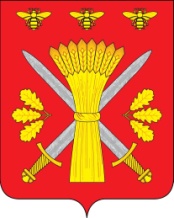 РОССИЙСКАЯ ФЕДЕРАЦИЯОРЛОВСКАЯ ОБЛАСТЬАДМИНИСТРАЦИЯ ТРОСНЯНСКОГО РАЙОНАРАСПОРЯЖЕНИЕот  7  июля    .                                                                                                №  167                с.Тросна         В соответствии со статьей 30 Федерального закона от 21 декабря 1994 года №69-ФЗ «О пожарной безопасности»,  Распоряжение Правительства Орловской области от 5 июля 2022 года №467-р об установлении с 6 июля 2022 года  особого противопожарного режима на территории Орловской области, в связи с повышением пожарной опасностью, учитывая прогнозируемое резкое увеличение среднесуточных температур на большей части территорий, а также в целях принятия незамедлительных мер по реализации  мероприятий, направленных на обеспечение соблюдения требований правил пожарной безопасности в лесах, населенных пунктах,  на землях сельхозпредприятий участившихся случаев возгорания мусора, сухой растительности  и последствий от них установить  с 6 июля 2022 года на территории Троснянского района особого противопожарного режима:         1. Рекомендовать главам сельских поселений, сотрудникам ОНД и ПР  по Троснянскому району, органам опеки и попечительства, отделу социальной защиты населения, работникам центра социального обслуживания населения, ДПД района совместно осуществить дополнительные меры по обеспечению пожарной безопасности:       1.2 Активизировать работу  оперативных групп  по организации и осуществлению мероприятий  по сбору, анализу и обмену информацией о проведенной работе за прошедшие сутки;        1.3 Провести дополнительные противопожарные инструктажи с населением, в первую очередь с гражданами без определенного места жительства и занятий, престарелыми, инвалидами, безработными и многодетными семьями, а также рейды по домам одиноких пожилых людей, малоимущих семей;        1.4 Провести работу по дополнительному выявлению мест проживания граждан, злоупотребляющих алкогольными напитками, ведущих антиобщественный образ жизни, с целью постановки их на учет и организации проведения профилактической работы;        1.5 Провести лекции на противопожарную тематику по исключению палов, поджогов сухой травяной растительности в ходе родительских собраний в образовательных учреждениях с привлечением инспекторов госпожнадзора;        2.   Рекомендовать главам сельских поселений:       2.1Обеспечить функционирование источников наружного противопожарного водоснабжения, создание резерва приспособленной техники в случае необходимости подвоза воды к месту пожара;       2.2 Активизировать пожарно-профилактическую работу в средствах массовой информации, разъяснение и доведение до населения и общественности района основных положений ФЗ от 6 мая 2011 года №100-ФЗ «О добровольной пожарной охране»  с целью проявления инициативы граждан по созданию добровольных пожарных дружин;      2.3 Спланировать мероприятия по очистке территорий населенных пунктов от сгораемого мусора, усохшей травяной растительности и опашке пожароопасных участков;      2.4  Издать нормативно-правовой акт о запрете сжигания усохшей травяной растительности и уборке территорий собственниками своих домовладений;       2.5 Совместно с заинтересованными службами и ведомствами провести рейды и патрулирования лесных массивов и населенных пунктов;       2.6 Организовать взаимодействие с руководителями линейных объектов (участки линий электропередач, газопроводов, автомобильных дорог) в границах территорий сельских поселений по организации очистки  от горючих отходов, мусора, тары, сухой травы в пределах противопожарных расстояний от данных линейных объектов.        3. Рекомендовать ОНД и ПР по Троснянскому району (Ишмулов Д.В.) целенаправленно  информировать население о мерах пожарной безопасности, правилах поведения при обнаружении пожаров, активизировать работу по изготовлению памяток населению о мерах пожарной безопасности;        4. Активизировать работу средств массовой информации, редакции газеты «Сельские зори» (Тапилин М.Ю.) по разъяснению населению требований пожарной безопасности, а также правил безопасного поведения, мерах по исключению весенних палов, поджогов сухой травяной растительности;       5. Рекомендовать отделению полиции ОМВД России по Троснянскому району   организовать:       5.1 Проведение превентивных мероприятий с лицами, ведущими асоциальный образ жизни, злоупотребляющими спиртными напитками и наркотическими средствами, без определенного места жительства, с целью предотвращения ими действий, способствующих возникновению пожаров;        5.2 Разъяснительную работу с несовершеннолетними, осужденными и состоящими на учете в органах внутренних дел, по недопущению совершения ими административных правонарушений и преступлений;        6.Отделу сельского хозяйства администрации Троснянского района                 (Губина А.А.) совместно с ОНД по Троснянскому району (Ишмулов Д.В,)  взять под личный контроль вопросы обеспечения пожарной безопасности в пожароопасный период;        6.1 Организовать постоянный контроль за обеспечением пожарной безопасности в организациях АПК и К(Ф)Х района.        7. Контроль за исполнением распоряжения оставляю за собой.И.о.Главы Троснянского района                                                 А.В.Левковский